 ( KZ  - 254 )KWAZULU - 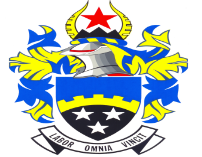  18/08/2021NOTICEDESCRIPTION: extension of validity period of the bidstender number 12/04/2021 – rural road rehabilitation for ward 8tender number 13/04/2021 – rural road rehabilitation for ward 12dannhauser municipality is hereby extending the validity period of the above bids for thirty (30) days.the validity period of the bids is therefore extended to allow the municipality to finalise the evaluation, adjudication and appointment of the service providers.WB NKOSI							MUNICIPAL MANAGER	